День добра и уважения  чт., 03.10.2019День пожилых - это праздник осенний,Он добротой и любовью овеян,Будто подул к нам ветер весенний,Солнце пришло к нам в дом.    1 октября во многих странах мира, включая и Россию, отмечается День пожилого человека. Отмечать этот праздник в детском саду очень важно, так как это дополнительная возможность воспитать у детей любовь и уважение к старшему поколению. Через беседы, чтение стихов, обыгрывание различных ситуаций дети учатся эмоциональной отзывчивости.В средней группе была проведена непосредственная образовательная деятельность, посвящённая бабушкам и дедушкам. Дети отгадывали загадки, рассказывали о своих бабушках и дедушках, их увлечениях.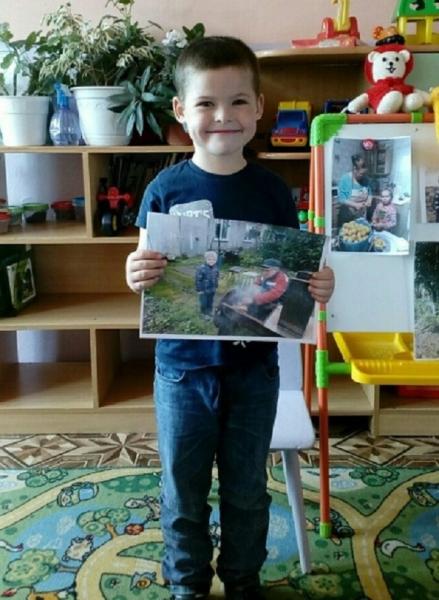 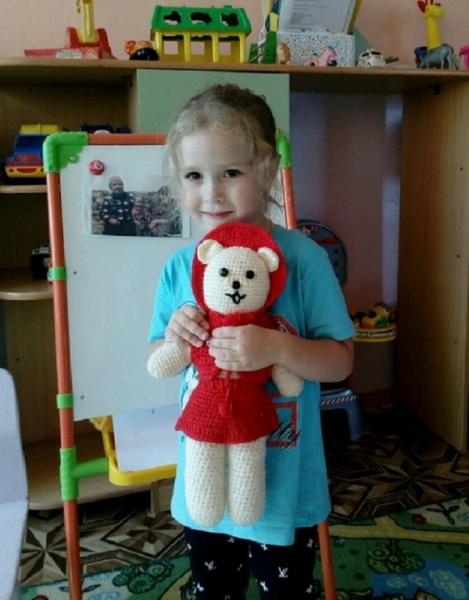 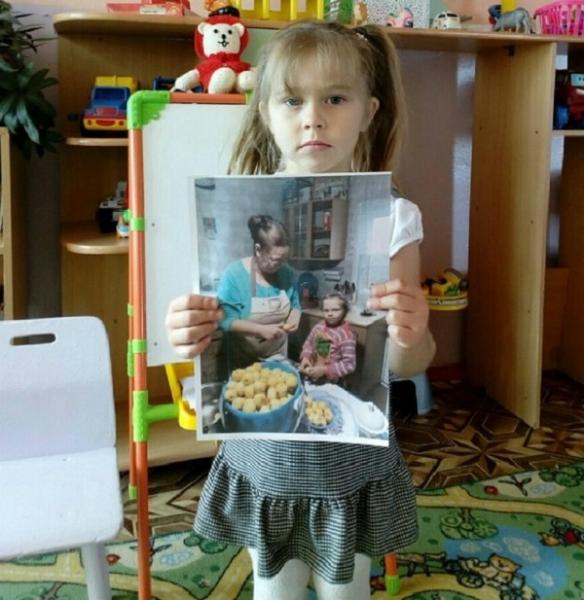 Обыгрывали сценку «Если бабушка болеет»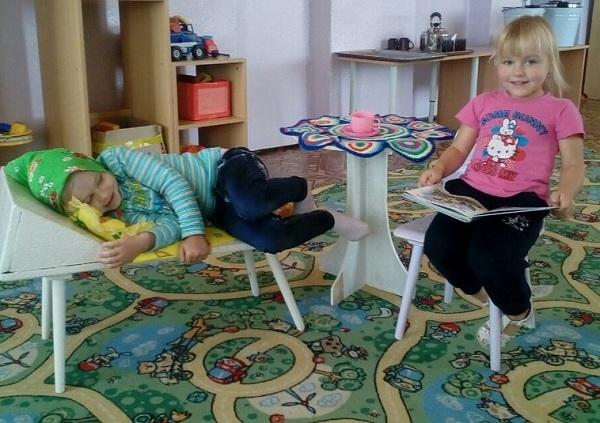 Изготовили своими руками поздравительную газету для бабушек и дедушек.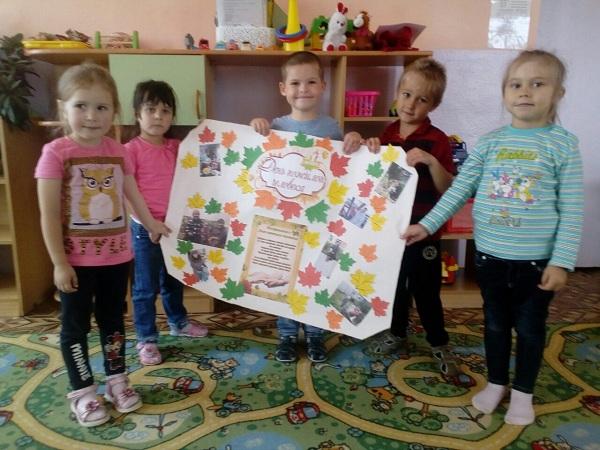 Такие мероприятия воспитывают в детях нравственные черты: толерантность, милосердие, отзывчивость, любовь к близким.